EDMONDSTOWN NATIONAL SCHOOLBOARD OF MANAGEMENT – REPORT 2017 – 2019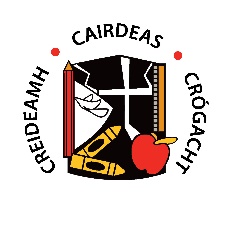 BOARD OF MANAGEMENT 2017 – 2019Chairperson:                    Rev. R. Lyng OSASecretary:                         Philomena ClearyTreasurer:                        Dermot Keating                                          (Community Nom.)Teacher Nom.                 Marie Therese WallnuttParent Nom.                    Joanne Mc Grath                                           Justin MortonCommunity Nom.           Linda Molloy /VacantPatron Nom.                    Breda Healy                                           (Recording Secretary)POLICY DEVELOPMENTChild Safeguarding Statement 2019Code of Behaviour and Anti Bullying 2019Digital Learning Plan 2019School Self Evaluation 2019Safety Restraint Policy 2019Enrolment Policy 2018Acceptable Use Policy 2018Homework Policy 2018Religious Education Policy 2018Data Protection Policy 2018Intimate Care Policy 2018SCHOOL ETHOSNativity Play held at Christmas.Junior and Senior Infants visited the Moving Crib and also the Live Crib.Celebrated Catholic Schools’ Week including Grandparents’ Day and the Laudate Festival.Prayer service and confessions held during Advent and Lent.Sr. Anna delivered themed workshops to the children – St. Brigid, Lent and Communion.Bernadette Toal delivers a meditation session to the older children once a week.Communion was celebrated on 18th May 2019School mass for the opening of the school year was held on 3rd October.The school and parents supported various charities including Goal, Trócaire, Children’s Hospital and Make a Wish Foundation.5th and 6th class participated in Bible Explorer workshops.CURRICULAR DEVELOPMENTThe teachers worked on the New Primary Language curriculum.  Further training will be received in 2019/2020 which will feed into the development of our new plan.Drama Plan 2018Gaeilge Plan 2017SESE Plans – History, Geography, Science 2017Music Plan 2017Physical Education Plan 2017The school celebrated Space Week, Maths Week, Science Week, Engineers Week, Seachtain na Gaeilge and Friendship Week.The Grow in Love religion curriculum has been extended to third, fourth, fifth and sixth.The PAWS programme was generously delivered by Karen Morton – a land-based water safety course.MAINTENANCE & SUMMER WORKEmergency “quick release” mechanisms were fitted to two doors in hall.Two classrooms were painted.One classroom was re-carpeted.Two door handles were replaced in the old part of the school.New presses were made in the staff room.New projector was purchased for classroom.New Active Panel and software purchased for 5th and 6th class.New hand paper dispensers were installed in all toilets.New filing cabinets for teachers were purchased to comply with GDPR regulations.Two new ipads were purchased.Basketballs and skipping ropes were purchased.Secretary’s office was insulated with warm board, new desk, chair and cabinets were purchased and the room was painted.Two dangerous trees were felled.Lots of new shrubs, plants and native saplings were planted in the garden.New vegetable planters were made.The Board extends its gratitude to Damien Gallagher who is in the process of revamping the slope.The school was given a very deep clean during the summer – mould removal and cleaning of carpets etc.A new bird mural was painted on the shelter wall by Francis Duffy and his children Turlough, Tadhg and Stella – The Board is delighted with this enhancement of our school playground.PARENTS’ ASSOCIATIONThe Board extends sincere thanks to the Parents’ Association for all the support it gives the school particularly in the area of fundraising.The Parents’ Association fundraising contributed to graduation gifts, speech and language equipment, Science & English equipment, goal posts, committee badges, Gaelic footballs, a new football strip including jerseys, socks, shorts and training bibs. They have raised the required money for a new graded reading scheme which will be purchased shortly.The Parents’ Association supplied the refreshments for the Confirmation/ Communion parties, the new junior infant get together, the Open day, the Christmas fair and the summer bbq.STAFFINGMs Valerie Atkinson is currently on sick leave.  Mr. Kevin Jennings is working two mornings a week as our caretaker.We welcome a past pupil, Mr. Michael Dunne to our staff.The board extends good wishes to all our staff and is keeping them all in our prayers.SPECIAL EVENTSGrandparents’ Day continues to be a wonderful day of celebration in the school.Participation in Operation Transformation.Sports Day and School Tours were very enjoyable.Christmas Fairs were terrific.A very successful “Open Day” was held on 20th October.  The Board wishes to thank sincerely the staff, parents and children who gave of their time so generously.Killakee Christmas Tree farm visit, courtesy of the Morton family, is a festive treat.The Summer BBQ was a wonderful success.The school participated in “The Big Dig” recently courtesy of South Dublin County Council.Visit of Sam Maguire cup has become an annual occurrence!Past pupil Nicci Daly visited with her World Cup Hockey medal.The Board is particularly proud of our Student Voice and our various committees celebrate this – Student Council, Active Flag Committee and Green School Committee.  Some young entrepreneurs in 3rd and 4th class raised money last Hallowe’en and purchased a Giant Connect 4 for the playground.COMPETITIONSThe Board extends congratulations to pupils and teachers for various competitions won throughout the past two years such as Incredible Edibles, various art competitions and various writing competitions.The school competed in boys and girls GAA football in Cumann na mBunscol.The school competed in Spar soccer.The school competed in Santry Sports.PARTICIPATIONThe school participated in the National Children’s Choir.The school participated in the Junior Entrepreneur Programme.The school participated in the Write a Book competition.The Board is particularly pleased that for the third year running, the school achieved the SFI excellence in STEM award.The school achieved its fifth Green Flag for the theme of Biodiversity under the term of this Board.The school achieved the Active Flag under the term of this Board and is now in the process of renewing it.COMMUNITY LINKSThe Board wishes to acknowledge the wonderful support it receives from the local community in the form of input from various parents and volunteers and groups who help the school on a regular basis, enriching our school programme and enhancing and maintaining our school grounds.  This support is very much appreciated.  Particular thanks goes to Mr. and Mrs Cullen who look after all the school’s IT needs; Derek McGrath who is invaluable with maintenance needs and Catherine and Mick Behan for all our photography essentials and also for tour supervision.The local Tidy Towns have linked with the school and helped us with gardening and supply of plants.MESSAGE FROM THE PRINCIPALI wish to sincerely thank the Board of Management for all their help and support in the running of Edmondstown National school.  I also sincerely thank the Parents’ Association and all the parents and children for their continued support and enthusiasm.  I am particularly blessed to have such a wonderful staff around me and I thank each and every one of them.  Creideamh, Cairdeas, Crógacht – faith, friendship, fearlessness!  Our motto, as always, is our guiding vision.Philomena ClearyBallyroan Library have supported the school with Science visits, Archaeological visits and 5th and 6th class are currently participating in an exciting 6 week history project.Trips to Dáil Eireann, organised by Catherine Martin T.D., were very educational and we are very grateful.The School savings club in association with An Post is a wonderful facility for the children – thank you to Maebh Langford Smith and Joan Duffy (Colgan) for all their work.